                                                               PARAMJEET SINGH                                 CONTACT No~ +91- 9873711863 EMAIL: paramjeet1451@gmail.com 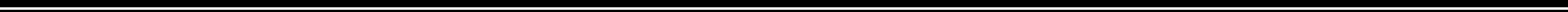 OBJECTIVES: To work in an organisation which can give an interesting, innovative and challenging working environment with targets and responsibilities that will utilize my educational and professional skills and offer scope for learning, advancement opportunities and continuous professional development through teamwork and self expression. EDUCATIONAL QUALIFICATION:  Master of Science in Biotechnology (M. Sc Biotechnology) from JAMIA MILLIA ISLAMIA (NEW DELHI) 2011. SCORE: 73.6% Bachelor of Science in Biotechnology from PUNJABI UNIVERSITY (PATIALA) 2009. SCORE: 60% Work experience: Worked as marketing executive in Zymogen Life Sciences from 15 may 2012 to 15 Feb. 2013 Worked as marketing executive in SRL limited from 18 march, 2013 to 28 August, 2013 Worked as an executive in I energizer from 18 November 2013 to 16 November 2014 Worked as an Account manager in Encore Capital Group from 17 November 2014 to 31 December 2019 Worked as store manager / Caretaker in Club Limbo in sector 29 Gurugram from 17 February 2022 till 31 May , 2022Working as a private tutor since july 2022ADDITIONAL DETAILS: TECHNICAL TRAININGS TECHNICAL SKILLS: Agarose Gel Electrophoresis DNA and RNA isolation PCR  Protien isolation and SDS PAGE Western Blotting Flow Cytometry STRENGTHS: Goal Oriented, Punctuality and Effective Team working  LANGUAGES PROFECIENCY: English, Hindi and Gurumukhi COMPUTER PROFICIENCY: Office Tools: MS Office and MS PowerPoint Conversant with internet application and usage EXTRACURRICULAR: Organised many school and college educational tours Coordinated the biotechnology events in academic fest Operon in university   Participated in workshop on applied bioinformatics and computational biology approach for molecular biology drug discovery and vaccinology. ACHIEVEMENTS: Poster publication and presentation.  ShashankHambarde, Paramjeet Singh, SudhirChandna ; Stress response of Thioredoxin Reductase in highly radio-resistant insect cell line Spodopterafrugiperda ; Being presented at IRCC Warsaw, Poland INTERESTS:Music and Travelling PERSONAL DETAILS: DATE OF BIRTH             : 15THfeb 1987 GENDER                         : Male AGE                                  : 35 FATHER’S NAME           : Mr Joginder Singh MOTHER’S NAME         : Mrs Gurinderkaur PERMANANT ADDRESS:  E-773 Phase1 QutubVihar, Goyla Dairy, Najafgarh,                                                    New Delhi-110071                                                     RESIDENTIAL CONTACT:  +91-7065617122/ 9873900610 DECLARATION I hereby declare that the above information about me is true to the best of my knowledge PLACE: NEW DELHI          PARAMJEET SINGH DATE: 09-05-2023Examination Institute Year Of Passing Board Percentage Class 12th RDSV, NEW DELHI 2004 CBSE 72 % Matriculation RDSV, NEW DELHI 2002 CBSE 74% S.No Project Title Name of the Organisation Year Duration 1. Study of Techniques in Molecular biology  AIIMS, NEW DELHI 2010 1month 2. Alteration of thioredoxin system in highly radio-resistant insect Spodopterafrugiperda Institute of Nuclear Medicine and Allied Sciences (INMAS) , DRDO New Delhi 2011 6months Dissertation 